实验室安全整改通知单格致楼B115     为加强实验室安全管理，严防各类安全事故的发生，根据《徐州工程学院材料与化学工程学院实验室安全管理办法》相关规定，参照《高等学校实验室安全检查项目表（2022年）》，在2022年11月23日的实验室安全检查中，发现存在下述违反实验室安全管理规定的问题，现下发整改通知单，请于收到本通知单一周内整改完毕。1、B115仪器上放杂物；桌面不整洁；试剂柜用完未上锁。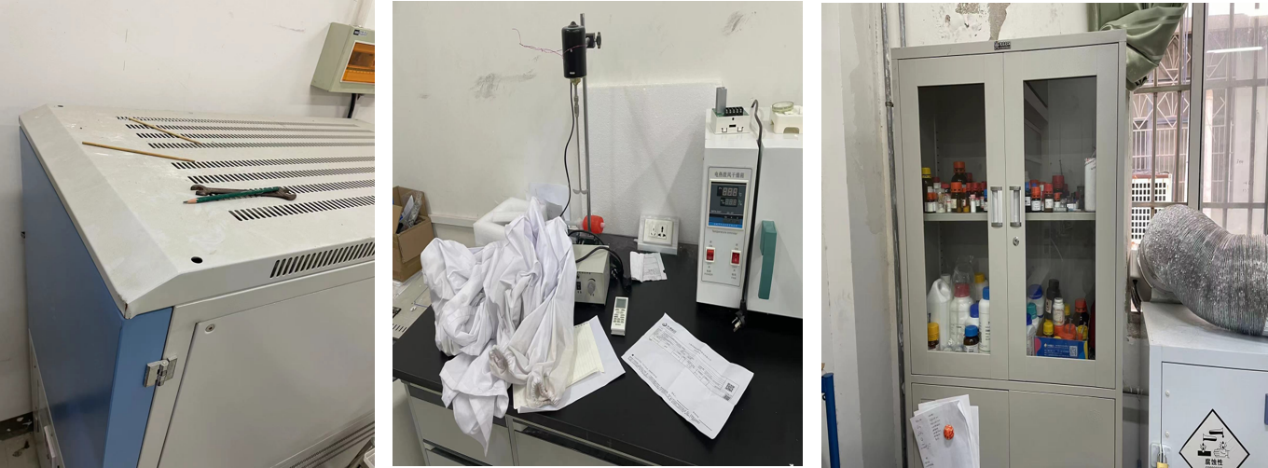 材料与化学工程学院实验室安全工作委员会 2022 年11月24日实验室安全整改通知单格致楼B119    为加强实验室安全管理，严防各类安全事故的发生，根据《徐州工程学院材料与化学工程学院实验室安全管理办法》相关规定，参照《高等学校实验室安全检查项目表（2022年）》，在2022年11月23日的实验室安全检查中，发现存在下述违反实验室安全管理规定的问题，现下发整改通知单，请于收到本通知单一周内整改完毕。1、B119实验室放置床具、电暖机、小太阳。2、纸箱中放置物品无标明。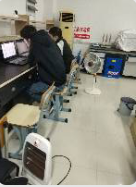 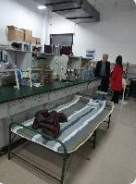 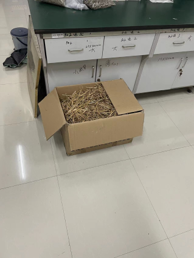 材料与化学工程学院实验室安全工作委员会 2022 年11月24日实验室安全整改通知单敬德楼C509东     为加强实验室安全管理，严防各类安全事故的发生，根据《徐州工程学院材料与化学工程学院实验室安全管理办法》相关规定，参照《高等学校实验室安全检查项目表（2022年）》，在2022年11月23日的实验室安全检查中，发现存在下述违反实验室安全管理规定的问题，现下发整改通知单，请于收到本通知单一周内整改完毕。1、C509东 试剂柜遮挡，杂物多，地面和窗台脏乱。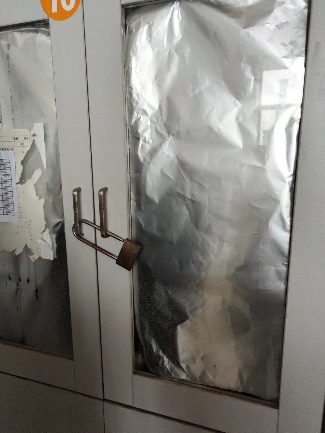 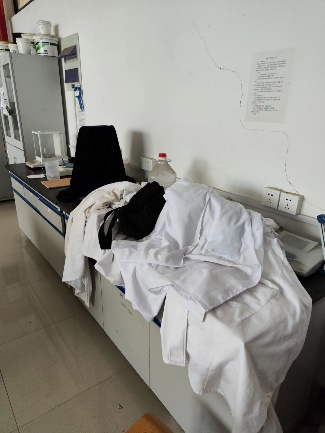 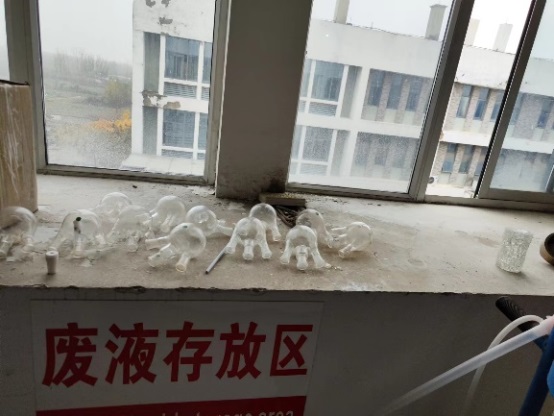 材料与化学工程学院实验室安全工作委员会 2022 年11月24日实验室安全整改通知单敬德楼C509西     为加强实验室安全管理，严防各类安全事故的发生，根据《徐州工程学院材料与化学工程学院实验室安全管理办法》相关规定，参照《高等学校实验室安全检查项目表（2022年）》，在2022年11月23日的实验室安全检查中，发现存在下述违反实验室安全管理规定的问题，现下发整改通知单，请于收到本通知单一周内整改完毕。1、C509西 无试剂清单，试剂柜未锁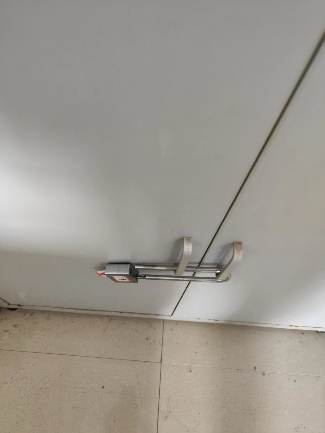 材料与化学工程学院实验室安全工作委员会 2022 年11月24日实验室安全整改通知单敬德楼C507     为加强实验室安全管理，严防各类安全事故的发生，根据《徐州工程学院材料与化学工程学院实验室安全管理办法》相关规定，参照《高等学校实验室安全检查项目表（2022年）》，在2022年11月23日的实验室安全检查中，发现存在下述违反实验室安全管理规定的问题，现下发整改通知单，请于收到本通知单一周内整改完毕。1、C507 试剂未放入试剂柜内，屋内垃圾多脏乱，仪器用后未关。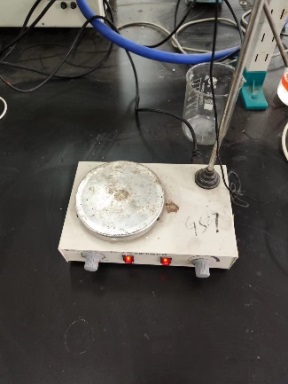 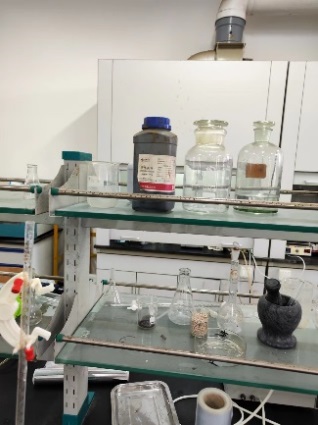 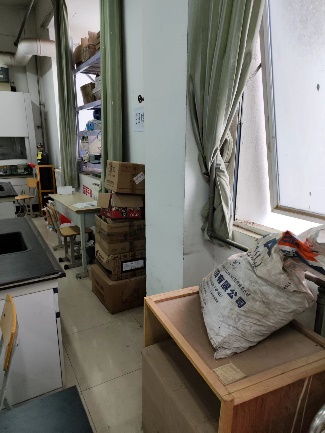 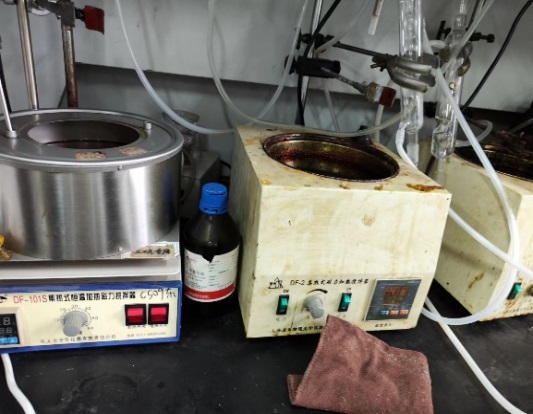 材料与化学工程学院实验室安全工作委员会 2022 年11月24日实验室安全整改通知单敬德楼C508西     为加强实验室安全管理，严防各类安全事故的发生，根据《徐州工程学院材料与化学工程学院实验室安全管理办法》相关规定，参照《高等学校实验室安全检查项目表（2022年）》，在2022年11月23日的实验室安全检查中，发现存在下述违反实验室安全管理规定的问题，现下发整改通知单，请于收到本通知单一周内整改完毕。1、C508西 通风橱使用不规范。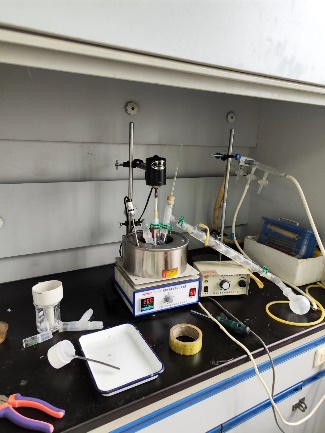 材料与化学工程学院实验室安全工作委员会 2022 年11月24日实验室安全整改通知单敬德楼C505东     为加强实验室安全管理，严防各类安全事故的发生，根据《徐州工程学院材料与化学工程学院实验室安全管理办法》相关规定，参照《高等学校实验室安全检查项目表（2022年）》，在2022年11月23日的实验室安全检查中，发现存在下述违反实验室安全管理规定的问题，现下发整改通知单，请于收到本通知单一周内整改完毕。1、C505东 真空泵漏油。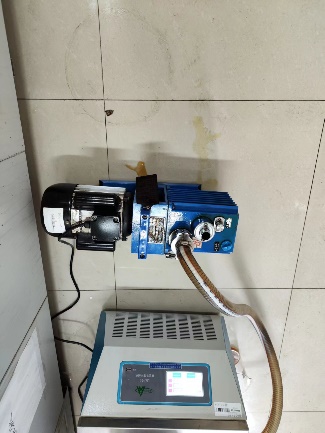 材料与化学工程学院实验室安全工作委员会 2022 年11月24日实验室安全整改通知单敬德楼C506东     为加强实验室安全管理，严防各类安全事故的发生，根据《徐州工程学院材料与化学工程学院实验室安全管理办法》相关规定，参照《高等学校实验室安全检查项目表（2022年）》，在2022年11月23日的实验室安全检查中，发现存在下述违反实验室安全管理规定的问题，现下发整改通知单，请于收到本通知单一周内整改完毕。1、C506东 易制毒试剂柜未双锁，试剂未放入试剂柜。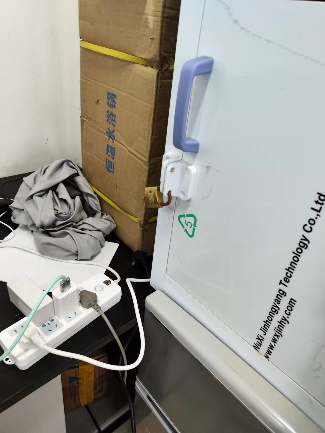 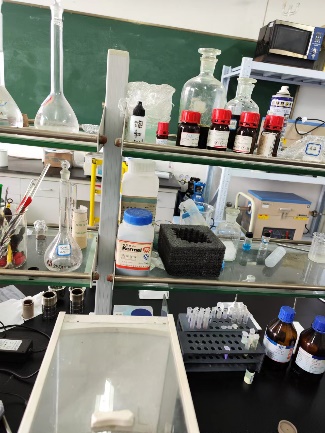 材料与化学工程学院实验室安全工作委员会 2022 年11月24日实验室安全整改通知单敬德楼C505西     为加强实验室安全管理，严防各类安全事故的发生，根据《徐州工程学院材料与化学工程学院实验室安全管理办法》相关规定，参照《高等学校实验室安全检查项目表（2022年）》，在2022年11月23日的实验室安全检查中，发现存在下述违反实验室安全管理规定的问题，现下发整改通知单，请于收到本通知单一周内整改完毕。1、C505西 无试剂清单，屋内灰尘大。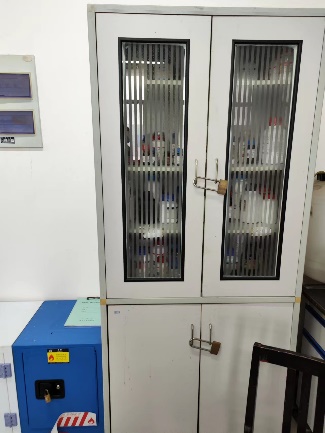 材料与化学工程学院实验室安全工作委员会2022 年11月24日实验室安全整改通知单敬德楼C503东     为加强实验室安全管理，严防各类安全事故的发生，根据《徐州工程学院材料与化学工程学院实验室安全管理办法》相关规定，参照《高等学校实验室安全检查项目表（2022年）》，在2022年11月23日的实验室安全检查中，发现存在下述违反实验室安全管理规定的问题，现下发整改通知单，请于收到本通知单一周内整改完毕。1、C503东 废液桶未盖盖，电线口未封。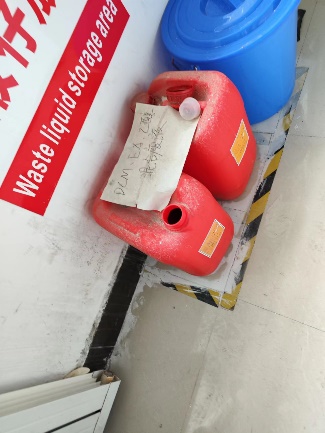 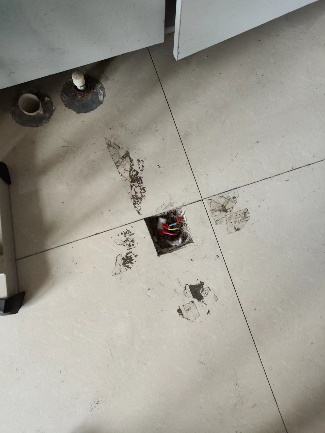 材料与化学工程学院实验室安全工作委员会 2022 年11月24日实验室安全整改通知单敬德楼C503西    为加强实验室安全管理，严防各类安全事故的发生，根据《徐州工程学院材料与化学工程学院实验室安全管理办法》相关规定，参照《高等学校实验室安全检查项目表（2022年）》，在2022年11月23日的实验室安全检查中，发现存在下述违反实验室安全管理规定的问题，现下发整改通知单，请于收到本通知单一周内整改完毕。1、C503西 试剂柜未锁，窗台乱。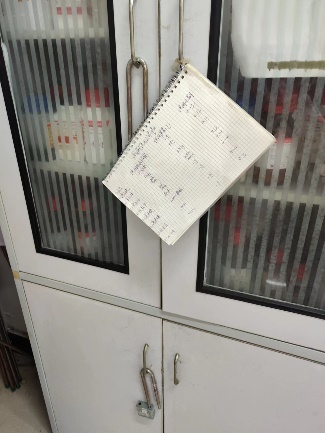 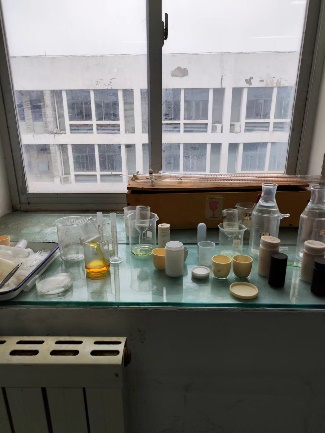 材料与化学工程学院实验室安全工作委员会 2022 年11月24日实验室安全整改通知单敬德楼B501     为加强实验室安全管理，严防各类安全事故的发生，根据《徐州工程学院材料与化学工程学院实验室安全管理办法》相关规定，参照《高等学校实验室安全检查项目表（2022年）》，在2022年11月23日的实验室安全检查中，发现存在下述违反实验室安全管理规定的问题，现下发整改通知单，请于收到本通知单一周内整改完毕。1、B501 门没关，柜门没锁，监控有遮挡。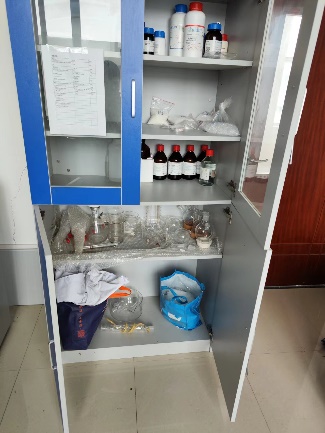 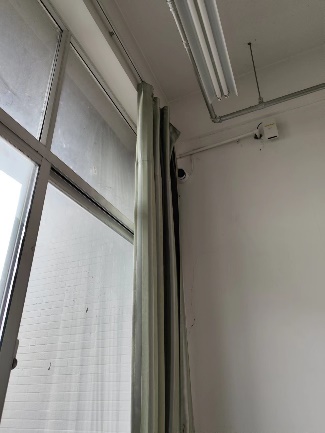 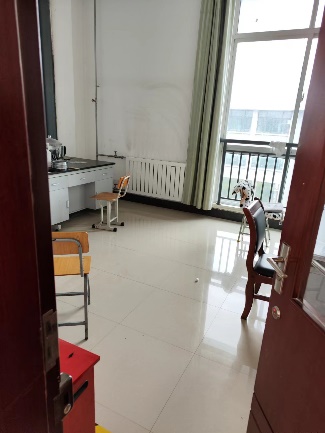 材料与化学工程学院实验室安全工作委员会 2022 年11月24日实验室安全整改通知单敬德楼B502北     为加强实验室安全管理，严防各类安全事故的发生，根据《徐州工程学院材料与化学工程学院实验室安全管理办法》相关规定，参照《高等学校实验室安全检查项目表（2022年）》，在2022年11月23日的实验室安全检查中，发现存在下述违反实验室安全管理规定的问题，现下发整改通知单，请于收到本通知单一周内整改完毕。1、B502北 易制毒试剂柜未双锁。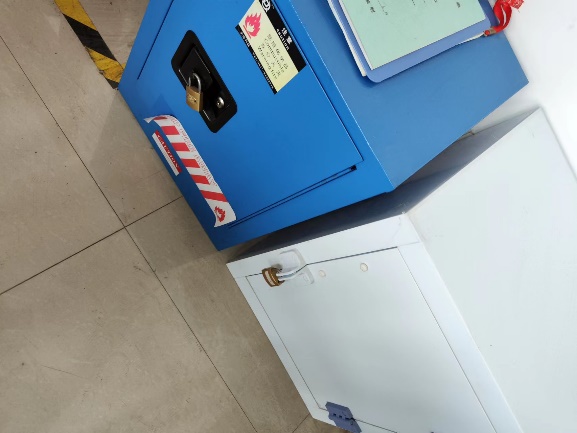 材料与化学工程学院实验室安全工作委员会 2022 年11月24日